                1. Dni zdravia Dubovce.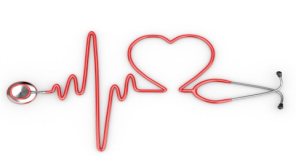 Zdravie človeka je dar, od ktorého závisí kvalita života a preto je našou prvoradou úlohou chrániť si ho. Za úroveň svojho zdravia v rozhodujúcej miere zodpovedá každý sám. Jeho kvalita je ovplyvnená predovšetkým spôsobom života. A práve tomuto daru je venovaný aj 1. ročník  Dní  zdravia Dubovce   ktoré  sa uskutočnili  dňa  29.5.-30.5. 2015 v Kultúrnom dome Dubovce . Organizovala ho Obec Dubovce , Komisia pre zdravý životný štýl  a sociálne záležitosti pri OZ pod vedením predsedníčky Štefánie Ryčovskej . Cieľom  je podpora zdravia a zdravého životného štýlu.  Akcia sa zorganizovala vďaka sponzorom , za čo im patrí veľké ďakujem. Medzi našich sponzorov patrí Ing. Katarína Ondrušová PD Dubovce, Technické služby Senica spol. s r.o., Mária Vrablicová , SANBIT Holíč , Ján Kos ZÁMOČNÍCTVO– KOVOOBRÁBANIE  Skalica,  JUDr. Ľudmila Švrčková ,Holíč , VEPOS-SKALICA, s.r.o.,  Grafobal, a.s. Skalica, Ramivo ,spol. s r.o. Radošovce p. Volek , Madea ,s.r.o. Dubovce , COOP Jednota Senica, s.d., Mgr. Daniela Vystrčilová ,Lekáreň Skalica . Ing. Lacko Karol . NOBA - MERK FOOD, Holíč  Občania Duboviec a  široká verejnosť mohla bezplatne získať dôležité informácie o svojom zdravotnom stave, mohli si i dať priamo na mieste zmerať napríklad obsah tuku v organizme   BMI (index telesnej hmotnosti), komplexnú analýzu ľudského tela (odhad biologického veku, stanovenie bazálneho metabolizmu a ďalšie),  a pod. Mohli sa   zúčastniť praktického nácviku správnej techniky starostlivosti o chrup.Do tejto akcie boli pozvané  viaceré firmy , ktoré ponúkali rôzne vyšetrovacie metódy .Mali  sme vytvorené 20 stanovíšť, pri ktorých si každý mohol  skontrolovať svoje životné funkcie . Každý návštevník bol  pri vstupe zaregistrovaný, dostal svoj záznamový lístok, na ktorý sa zaznamenávali jeho namerané hodnoty. Merali sme  : TK, P, TT, váha , výška , cholesterol, triglyceridy , glukóza,   moč , obsluhu vykonávali členky komisie p. Biskupičová Mária, Hrnková Dana, Mertelová Lýdia . Študentky Strednej   zdravotníckej školy   Skalica pod vedením Mgr. Alenky Kučerovej merali  životné funkcie , naučili poskytovať prvú pomoc  deti  MŠ a ZŠ Duboviec a Popudinských  Močidlan formou hry a zábavy .Firma ANPEK – Očná optika z Banskej Bystrice  merala a vyšetrovala  oči  s možnosťou objednania okuliarov. Ortopedika s.r.o. Skalica  MUDr. Švrčková – lekár ortopéd a sestra Bc. Jana Jetmarová , vyšetrovali priečne ploché nohy pomocou prístroja. Deťom bola odmeraná veľkosť chodidla a ich zdravotný stav bol vyhodnocený. Počas  skenovania si deti ukázali  zostavu špeciálnych cvikov na prevenciu plochonožia. Firma Protetika a.s. Bratislava je spoločnosť s 90 ročnou ortopedickou tradíciou. Vo svojom portfóliu má širokú ponuku obuvi so zdravotnými prvkami a zdravotných pomôcok. Najznámejšie terapeutické účinky ortopedicko rehabilitačných sandál sú známe pri prevencii plochonožia s možnosťou vyskúšania .O obsluhu sa postarala Katka Ryčovská . Ponuku zúčastniť sa našich dní zdravia prijali aj zdravotné poisťovne . VšZP  ponúkala možnosť  získať dôležité informácie o svojom zdravotnom stave pomocou  prístrojov Zároveň oboznamovali  svojich  poistencov o úhradách všetkých druhov  zdravotnej starostlivosti .Dôvera , zdravotná poisťovňa v zastúpení Mgr. Janky Macejkovej obohatila naše dni analýzou tela pomocou počítača.  Služba Bezpečné lieky online je unikátna služba s okamžitým prenosom dát o zdravotnej starostlivosti poskytnutej konkrétnemu pacientovi.  FNsP Skalica , a.s. v zastúpení  Mgr. Silvii Kovaříčkovej a Mgr. Martiny  Pláškovej  informovali o možnostiach poskytovania služieb pacientom  formou poradenstva a propagačných materiálov .Firma  Hartman v zastúpení p. Šurina ponúkala prostriedok na dezinfekciu rúk  „ Sterillium „ ,s možnosťou vyskúšania. Prípravok  je  vhodný na hygienickú a chirurgickú dezinfekciu rúk, používa sa  vo všetkých oblastiach s vyššími požiadavkami na hygienu. Členky komisie p. Vilma Šerfozová a Vierka Páničková si pripravili liečivé bylinky a čaje , zdravé koláče s možnosťou  ochutnávky.  Pán  Janko Polák nám zasa  ukázal prírodné mydlá , šampóny  a ich využitie.Mgr. Ivona Hýlková – Zdravá káva – ochutnávka zdravej kávy. Číňania už po tisícročia považujú hubu Ganoderma  za vynikajúcu "liečivú rastlinu". Je prvým "liekom", ktorý nemá žiadne vedľajšie účinky ani pri dlhodobom užívaní. Podporuje obranyschopnosť organizmu, účinne napomáha predchádzaniu chorôb a v zachovaní zdravia.   PhDr. Emília Potúčková a s Mgr. Zdenkou Labudovou nás oboznámila s produktmi  z Projektu zdravia  a ich  ochutnávkou.  Mgr. Jana Horňáčková , – predviedla lampu BIOPTRON – liečba  svetlom a farebnou terapiou .Terapia svetlom BIOPTRON pôsobí prirodzeným spôsobom: podporuje regeneratívnu schopnosť a rovnováhu ľudského tela, a tak pomáha využiť telu jeho vlastný liečebný potenciál.  Firma Svet zdravia - analýza Vášho tela  .. Poradenstvo viedol p. Alojz Kunovský s manželkou .Deň zdravia sme ukončili prednáškou „ Zdravá výživa – zahoď svoje kilá. “ Prednášal p. Alois Kunovský, propagátor zdravého životného štýlu, majiteľ pobočky siete poradní Svet zdravia. Obsah prednášky bol zameraný  na jedlo , ktoré  rozhoduje o našom chudnutí až z 80%.  Iba 20% pripadá na pohyb a ďalšie faktory životného štýlu. Čo to pre nás znamená? Ak chceme  schudnúť, musíme  jesť zdravo a hlavne tak, ako je prirodzené nášmu  telu. S konkrétnym jedálničkom na mieru (presne podľa nášho metabolického profilu) nám  pomôže špecialista Sveta zdravia. Počas celého dňa sme mali možnosť spríjemniť si deň  masážou  u masérky p. Katky Dinkovej a Hanky Tomečkovej. Ich  masérske skúseností nám  ponúkali  účinné, ozdravujúce a relaxačné masáže, ktoré pomôžu vrátiť  zdravie, vitalitu a pocit uvoľnenia. Všetkým  členom  firiem a organizátorom sme ponúkli  občerstvenie formou obeda a večere, kávy , chlebíčkov a koláčov , pitný režim bol zabezpečený minerálnou vodou a pitnou vodou s citrónom a mätou. O občerstvenie sa postarala p. Gabriela Keherová , Vierka Flámiková, Oľga Zelmanová , Oľga Hyžová ,p. Žúrek ,Reštaurácia Mlyn Radošovce. Za  výzdobu kultúrneho domu ďakujem p. Márii Krutej a za dobrý priebeh  ďakujem Pavlíne Nemečkayovej  , Alexanderovi  Nemečkayovi , Viktorovi Ryčovskému , Márii Vrablicovej ,Mgr.  Renatke Václavíkovej , Gitke Kudláčovej , súkromnej škole Humanus Via,   vicestarostke Ing. Katke Ondrušovej a starostke obce Mgr. Danke Mikulovej, všetkým Vám patrí veľké ďakujem. 2 .  Deň zdravia  sobota 30. 5. 2015  bol zavŕšený spoločným turistickým pochodom po chotári Duboviec. Zúčastnilo sa 28 účastníkov pochodu po vyznačenej trase, v závere ktorej bola uskutočnená opekačka    u Vávrikových búdy  ,  jedlo k opekaniu si každý zobral z vlastných zdrojov. Veľká vďaka patrí rod. Vávrikovej za pripravené ohnisko .Odchod bol  od budovy Kultúrneho domu Dubovce /o 10:00 hodine/. Vzhľadom na účasť väčšieho počtu mladších účastníkov pochodu sme absolvovali kratšiu trasu ( vyznačená žltou farbou na pripravenej mapke) , pod vedením Ing. Jána Tokoša . V cieli trasy si účastníci prevzali certifikát o absolvovaní pochodu.Účastníci pochodu navštívili mini skanzen p. Jozefa Matúša , ktorý ochotne nám ukázal zbierku dobových zariadení v hospodárstve a starodávnu izbu. Verím, že Dni zdravia  Dubovce 2015 splnili svoj cieľ na podporu zdravia a zdravého životného štýlu. V Dubovciach 3.6. 2015                                                       Ryčovská Štefánia                                                                       Predseda sociálnej komisie a zdravého životného štýlu   